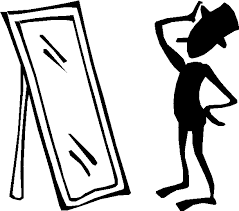 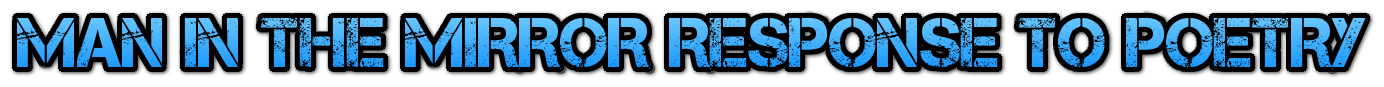 PART ONE: YOU MAY ANSWER INDIVIDUALLY OR COMBINE FOR A FOUR PARAGRAPH NARRATIVE RESPONSE.ANALYZING TEXT: MEANS THAT YOU ARE LOOKING CLOSELY AT JUST ONE PART OF A TEXT. YOU ARE PICKING IT APART AND FINDING OUT WHAT THE TEXT REALLY MEANS. CHOOSE ONE LINE FROM THE SONG. WHAT DOES THIS LINE MEAN? HOW DO YOU KNOW?AUTHOR’S PURPOSE: TO INFORM, TO PERSUADE OR TO ENTERTAIN. THOSE ARE THREE REASONS WHY AUTHORS WRITE. BUT NOW IT’S TIME TO THINK A BIT MORE DEEPLY. WHAT WORDS FROM THE LYRICS HELP YOU UNDERSTAND THE AUTHOR’S PURPOSE? WHY DID THE AUTHOR MOST LIKELY WRITE THIS SONG? PROVE IT BY USING TEXT BASED EVIDENCE.THEME IS THE MESSAGE. BEGINS WITH INDIVIDUAL WORDS LIKE HOPE, FRIENDSHIP OR PERSEVERANCE. DESCRIBE THE THEME USING INDIVIDUAL WORDS. WHAT WAS THE MAIN MESSAGE OF THE SONG? BACK UP YOUR THEME WITH EVIDENCE FROM THE TEXT.MAKE A CHANGE. WHAT CAN YOU DO TO MAKE A CHANGE IN THE WORLD? WHAT PROBLEM DO YOU THINK NEEDS TO BE CHANGED? WRITE THREE SPECIFIC WAYS YOU CAN SOLVE THIS ISSUE.OR:CREATE A THREE PARAGRAPH ESSAY WHERE YOU ADDRESS THE FOLLOWING. Each paragraph should be a minimum of four sentences.:WHAT IS THE INDIVIDUAL’S RESPONSIBILITY TO SOCIETY? Consider When people don’t take responsibility for their lives, what can be the consequences for
themselves? For others? When people don’t take responsibility for their community, what can be the consequences for themselves? For others?HOW CAN WE CHANGE THE WORLD BY CHANGING OURSELVES?WHAT IS THE POWER OF ONE PERSON (THE POWER OF ONE) TO CREATE CHANGE?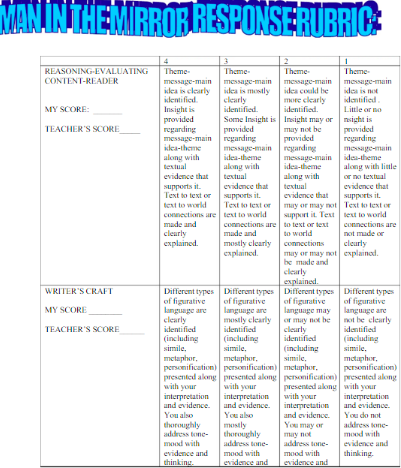 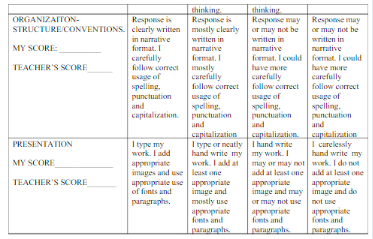 